            В январе на заседании клуба ЛГ проведён бенефис В.Лебедевой в театрализованной форме по авторским страницам сайта стихи.ру Влентина Нечаева-Лебедева, ВОТТАКАЯЯ, Славка-Славия.           В «свободном микрофоне» к 80-летию со дня рождения В.С.Высоцкого, прозвучали  его стихи и песни, а также песни и стихи местных авторов, посвящённые ВСВ.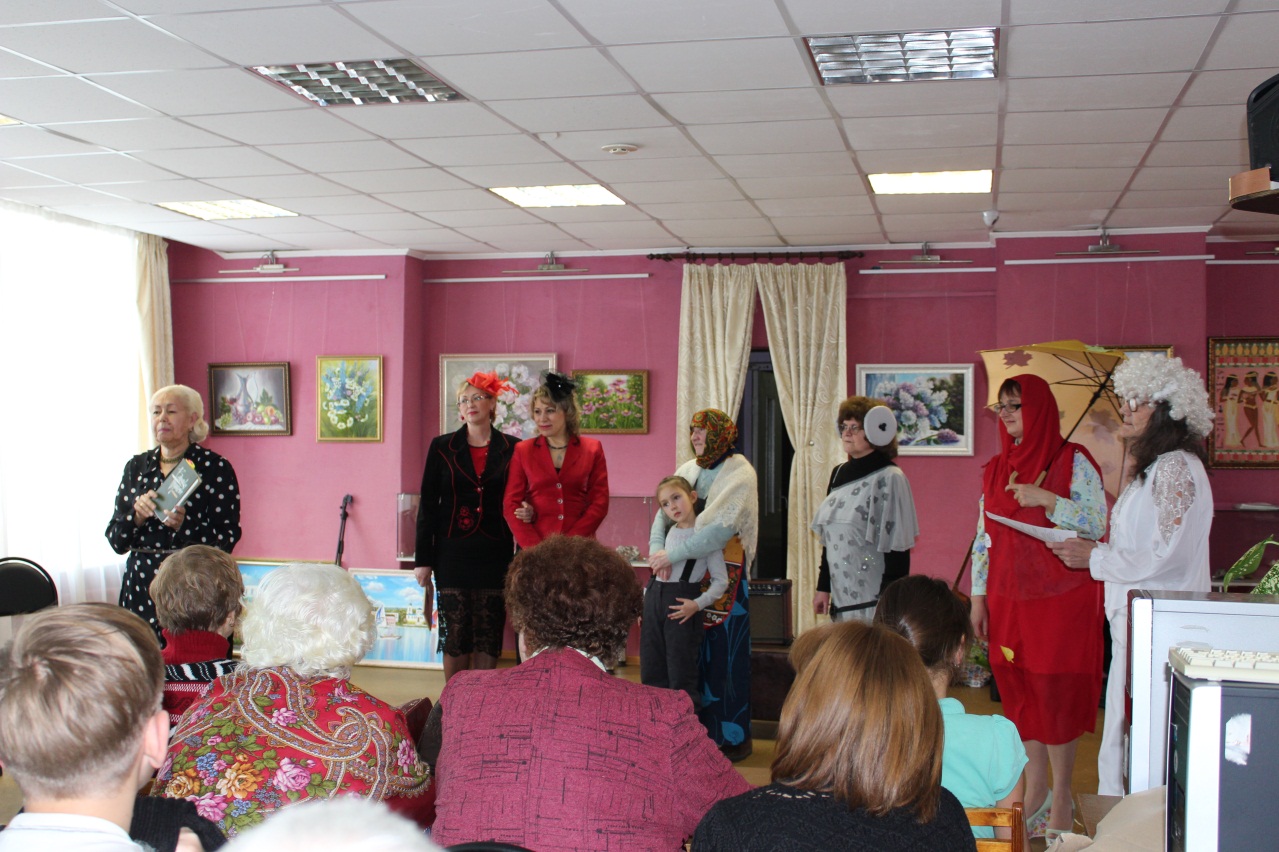 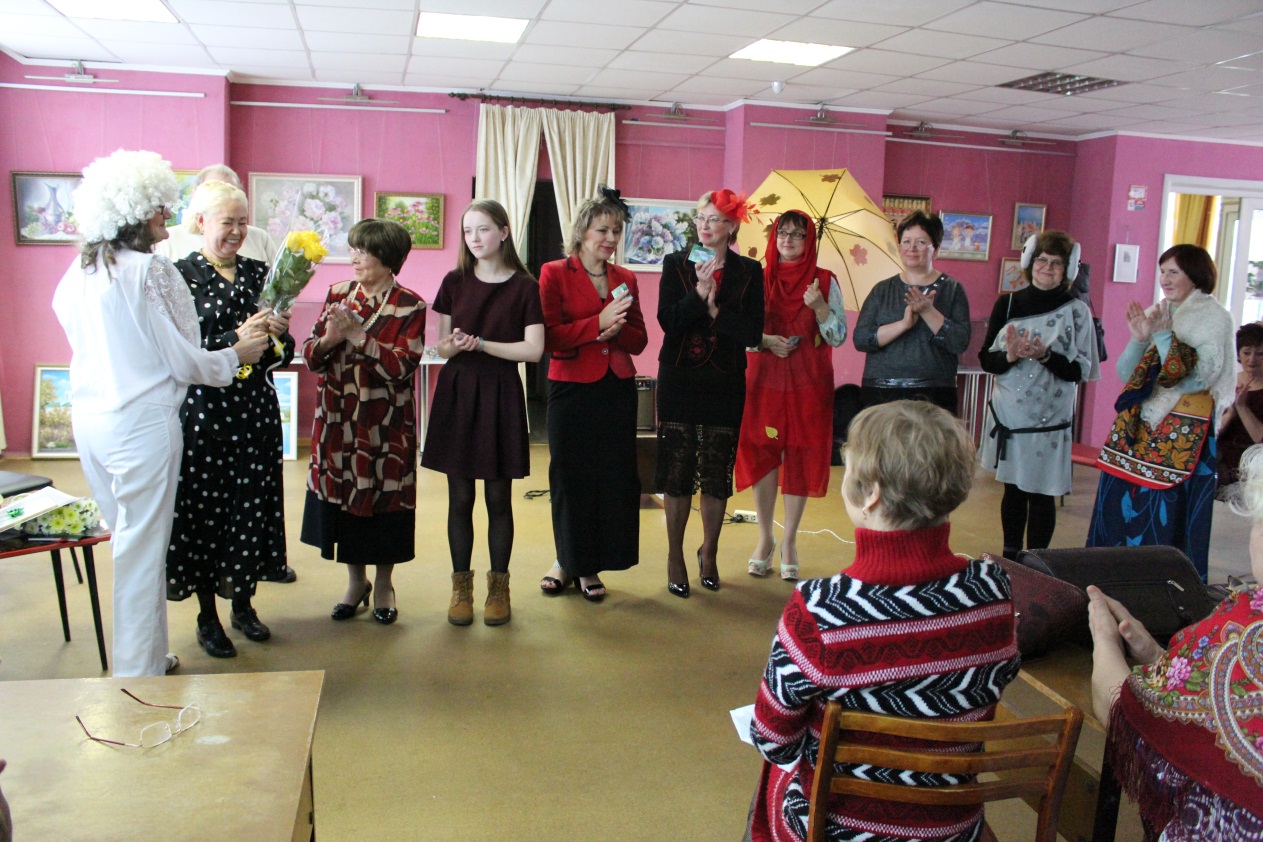 